Фамилия, имя _______________________________                   Дата ____________________     Прочитай текст и выполни задания 1 - 6.ПОДКИДЫШМальчишки разорили гнездо каменки. Только одно из шести яичек мне удалось отобрать у них целым. Я решил спасти спрятанного в нём птенчика.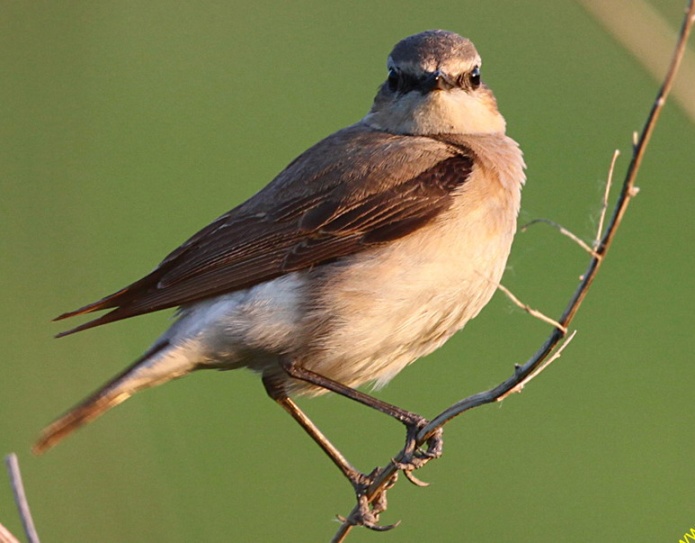 Я знал неподалёку гнездо другой птички – пеночки. Она только что отложила своё четвёртое яичко. Но примет ли пеночка подкидыша? Яйцо каменки чисто-голубое, а у пеночки яички розовые, с чёрными точечками, и размером поменьше.И что будет с птенцом каменки? Ведь он вот-вот должен выйти из яйца, а маленькие пеночки выклюнутся только дней через двенадцать.Станет ли пеночка выкармливать подкидыша?Когда я подошёл к берёзке, пеночка слетела с гнезда. Я положил голубое яичко к её розовым и отошёл.На следующий день я увидел в гнезде четыре розовых яичка, а рядом с ними – голого птенчика каменки. Пеночка прилетела с гусеничкой и сунула её в рот маленькой каменке.Теперь я был уверен, пеночка выкормит моего подкидыша.(По В. Бианки.)ЗАДАНИЯ1. Можно ли из текста понять, какая из птичек крупнее? Объясни.___________________________________________________________________________________________________________________________________________________________________________________________________________________________________________2. Почему автор уверен, что пеночка выкормит подкидыша?     а) Найди предложение, которое отвечает на этот вопрос, и спиши его.____________________________________________________________________________________________________________________________________________________________________________________________________________________________________________    б) Найди в выписанном предложении слово, в котором каждая буква обозначает два звука. Запиши его. ______________________________________________________________3. Спиши первое предложение текста._____________________________________________________________________________________________________________________________________________________________а) Найди в выписанном предложении слова, обозначающие предметы. Обведи их.б) Выпиши из предложения слова с безударной гласной в корне. Если можно, подбери к ним проверочные слова.______________________________________________________________________________________________________________________________________________________________4. Каменка отложила в гнездо 6 яичек, а пеночка – 4 яичка. Поставь вопрос к задаче, чтобы она решалась сложением.______________________________________________________________________________Сосчитай и запиши ответ. Ответ:________________________________________________________________________    5. Рассмотри таблицу.а) Какая птица подкладывает яйца в чужие гнёзда? Отметь в клеточке. в) У какой птички масса тела больше, чем у синички, но меньше, чем у кукушки? Напишите название этой птички. __________________________________________________6. Как ты оцениваешь поступок мальчиков? Напиши несколько предложений.__________________________________________________________________________________________________________________________________________________________________________________________________________________________________________           ПеночкаКукушкаКаменкаСиничка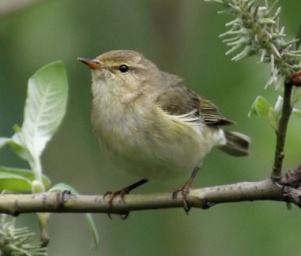 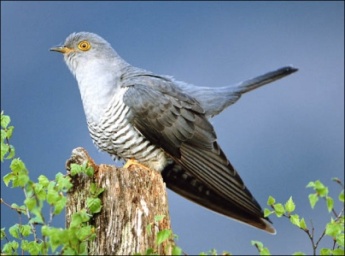 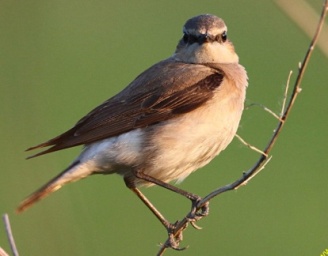 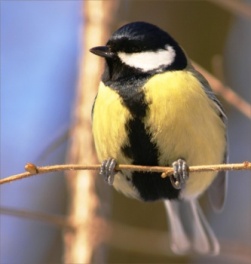 Масса 10 гМасса 100 гМасса 25 гМасса 20 г